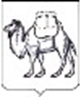 ТЕРРИТОРИАЛЬНАЯ ИЗБИРАТЕЛЬНАЯ КОМИССИЯСОСНОВСКОГО РАЙОНАРЕШЕНИЕ07 сентября 2022 года                                                                            №54/477-5с. ДолгодеревенскоеОб организации работы территориальной избирательной комиссии Сосновского района в день голосования 11 сентября 2022 годаС целью обеспечения своевременности и оперативности в работе территориальной избирательной комиссии Сосновского района и участковых избирательных комиссий по приему и обработке избирательной документации об итогах голосования, определению результатов, назначенных на 11 сентября 2022 года, руководствуясь статьями 68-70, 74 Федерального закона от 12 июня 2002 года № 67-ФЗ «Об основных гарантиях избирательных прав и права на участие   в референдуме граждан Российской Федерации», статьями 45-47, 55 Закона Челябинской области от 29 июня 2006 года № 36-ЗО «О муниципальных выборах в Челябинской области», Инструкцией по организации единого порядка установления итогов голосования, составления протоколов избирательных комиссий, определения результатов выборов, получения, передачи и обработки информации с использованием Государственной автоматизированной системы Российской Федерации «Выборы» при проведении муниципальных выборов в Челябинской области, утвержденной постановлением избирательной комиссии Челябинской области от 05 июня 2014 года № 97/795-5, территориальная избирательная комиссия Сосновского района, РЕШИЛА:1. Образовать в составе территориальной избирательной комиссии Сосновского района (далее – избирательная комиссия) рабочую группу по сбору, передаче оперативных данных о ходе голосования 11 сентября 2022 года в избирательную комиссию Челябинской области в составе: Юраш О.С., Пильщиков В.И., Бибина Т.Н.2. Прием и обработку оперативных данных об открытии избирательных участков и о ходе голосования 11 сентября 2022 года осуществлять посредством стационарной телефонной связи и по электронной почте (прилагается).3. Назначить ответственным за сбор и передачу в избирательную комиссию Челябинской области сведений об открытии избирательных участков, о ходе голосования, информацию о поступивших в территориальные и участковые избирательные комиссии жалобах и заявлениях секретаря территориальной избирательной комиссии Сосновского района.4. Утвердить порядок доставки избирательной документации участковыми избирательными комиссиями (прилагается).5. Утвердить порядок приема и проверки избирательной документации, принимаемой от участковых избирательных комиссий (прилагается).6. Направить настоящее решение в избирательную комиссию Челябинской области для размещения в информационно-телекоммуникационной сети «Интернет».7. Контроль за исполнением настоящего решения возложить на председателя территориальной избирательной комиссии Сосновского района Корниенко Т.Б.Председатель комиссии                                                                      Т.Б. КорниенкоСекретарь комиссии                                                                           И.М. ЩастливаяПриложение №1 к решению территориальной избирательнойкомиссии Сосновского районаот 07 сентября 2022 года№ 54/477-5  Оперативные данные, передаваемые участковыми избирательными комиссиями в день голосования 11 сентября 2022 года в территориальную избирательную комиссию Сосновского района1. Участковые избирательные комиссии незамедлительно сообщают информацию:о чрезвычайных и нештатных ситуациях по телефону – 8 351-44-90-207; о жалобах, поступивших в день голосования и в день составления протокола (протоколов) об итогах голосования, результатах выборов, 
в участковые, а также о результатах рассмотрения этих жалоб – в территориальную избирательную комиссию Сосновского района. Копии жалоб и ответов на них незамедлительно направляются по электронной почте: 74t035-tik@iksrf74.uu.ru 2. Участковые избирательные комиссии 11 сентября 2022 года сообщают следующие оперативные данные:Оперативные данные должны быть направлены в течение 30 минут после наступления конкретного отчетного времени посредством стационарной телефонной связи на номер 8 351-44-90-207 или по электронной почте 74t035-tik@iksrf74.uu.ruПриложение №2 к решению территориальной избирательнойкомиссии Сосновского районаот 07 сентября 2022 года № 54/477-5ПОРЯДОКдоставки избирательной документации участковыми избирательными комиссиямиПервый экземпляр протокола участковой избирательной комиссии (далее по тексту УИК) об итогах голосования после подписания его всеми присутствующими членами УИК с правом решающего голоса и выдачи его заверенных копий лицам, имеющим право на получение этих копий, незамедлительно направляется в территориальную избирательную комиссию Сосновского района (далее по тексту ТИК) и возврату в УИК не подлежит. Доставка осуществляется членами УИК с правом решающего голоса в сопровождении сотрудника полиции, который не покидает членов УИК до приема протокола об итогах голосования в ТИК. Приложение №3 к решению территориальной избирательнойкомиссии Сосновского районаот 07 сентября 2022 года № 54/477-5ПОРЯДОКприема и проверки избирательной документации, принимаемой от участковых избирательных комиссийПредседатель УИК (секретаря или иного члена УИК с правом решающего голоса) прибывают в ТИК с первым экземпляром протокола и приложенными к ним документамиДанные протокола УИК об итогах голосования вносят в соответствующую увеличенную форму сводной таблицы ТИК с указанием времени их внесения.Председатель УИК передает первый экземпляр протокола УИК об итогах голосования с приложенными к нему документами члену ТИК, который проверяет правильность составления протокола, полноту приложенных к нему документов и выполнение контрольных соотношений.Председатель УИК передает протокол УИК об итогах голосования системному администратору (оператору) КСА ТИК, который в его присутствии и присутствии руководителя или члена группы контроля вносит данные протокола в ГАС «Выборы».Данные протокола УИК об итогах голосования с машиночитаемым кодом вводятся в ГАС «Выборы» с использованием СПО ГАС «Выборы» путем распознавания машиночитаемого кода. При этом присутствующему председателю УИК необходимо также обеспечить визуальную проверку содержащихся на экране дисплея данных, введенных из протокола, на соответствие протоколу. В случае успешной автоматической проверки контрольных и иных соотношений данные протокола УИК об итогах голосования распечатываются в двух экземплярах, сверяются с первым экземпляром протокола УИК об итогах голосования.Первый экземпляр компьютерной распечатки передается под подпись присутствующему при вводе данных председателю УИК и приобщается им ко второму экземпляру протокола УИК об итогах голосования.После ввода данных протокола УИК об итогах голосования системный администратор в присутствии председателя УИК и члена группы контроля проверяет данные введенного протокола на соответствие данным, введенным в ГАС «Выборы» ранее из соответствующих актов о передаче избирательных бюллетеней.Председатель УИК передает первый экземпляр протокола УИК об итогах голосования члену ТИК и расписывается в увеличенной форме сводной таблицы ТИК под данными протокола.Время передачи информацииНаименованиепередаваемых сведений8.00Сведения об открытии избирательного участкаЧисло избирателей, включенных в список избирателей09.30 Число избирателей, включенных в список избирателейЧисло избирателей, получивших избирательные бюллетени11.30Число избирателей, включенных в список избирателейЧисло избирателей, получивших избирательные бюллетени14.30Число избирателей, включенных в список избирателейЧисло избирателей, получивших избирательные бюллетени17.30Число избирателей, включенных в список избирателейЧисло избирателей, получивших избирательные бюллетени20.00Сведения о закрытии избирательного участка